National Healthcare Agreement: PI 08-Major causes of death, 2015Exported from METEOR(AIHW's Metadata Online Registry)© Australian Institute of Health and Welfare 2024This product, excluding the AIHW logo, Commonwealth Coat of Arms and any material owned by a third party or protected by a trademark, has been released under a Creative Commons BY 4.0 (CC BY 4.0) licence. Excluded material owned by third parties may include, for example, design and layout, images obtained under licence from third parties and signatures. We have made all reasonable efforts to identify and label material owned by third parties.You may distribute, remix and build on this website’s material but must attribute the AIHW as the copyright holder, in line with our attribution policy. The full terms and conditions of this licence are available at https://creativecommons.org/licenses/by/4.0/.Enquiries relating to copyright should be addressed to info@aihw.gov.au.Enquiries or comments on the METEOR metadata or download should be directed to the METEOR team at meteor@aihw.gov.au.National Healthcare Agreement: PI 08-Major causes of death, 2015Identifying and definitional attributesIdentifying and definitional attributesMetadata item type:IndicatorIndicator type:Progress measureShort name:PI 08-Major causes of death, 2015METEOR identifier:559052Registration status:Health!, Superseded 08/07/2016Description:Age-standardised mortality rate by major cause of death, and rate ratios for Indigenous people and people living in remote or low socioeconomic areas.Indicator set:National Healthcare Agreement (2015)Health!, Superseded 08/07/2016Outcome area:PreventionHealth!, Standard 07/07/2010Data quality statement:National Healthcare Agreement: PI 08-Major causes of death, 2015 QSHealth!, Superseded 08/07/2016Collection and usage attributesCollection and usage attributesComputation description:For tables disaggregated by Indigenous status:Selected International Classification of Diseases (ICD-10) chapters for underlying causes of death plus major cause of Kidney diseases:Circulatory diseases (I00-I99) Neoplasms (cancer) (C00-D48) External causes of morbidity and mortality (V01-Y98) Endocrine, metabolic and nutritional disorders (E00-E90) Respiratory diseases (J00-J99) Digestive diseases (K00-K93) Kidney diseases (N00-N29) Conditions originating in the perinatal period (P00-P96)Infectious and parasitic diseases (A00-B99) Nervous system diseases (G00-G99) Other causes All causesFor disaggregations by all persons:Each International Classification of Diseases (ICD-10) chapter for underlying cause of death: Certain infectious and parasitic diseases (A00-B99)Neoplasms (cancer) (C00-D48)Diseases of the blood and blodd-forming organs and certain disorders involving the immune mechanism (D50-D89)Endocrine, metabolic and nutritional disorders (E00-E90)Mental and behavioural disorders (F00-F99)Nervous system diseases (G00-G99)Diseases of the eye and adnexa (H00-H59)Diseases of the ear and mastoid process (H60-H95)Circulatory diseases (I00-I99)Respiratory diseases (J00-J99)Digestive diseases (K00-K93)Diseases of the skin and subcutaneous tissue (L00-L99)Diseases of the musculoskeletal system and connective tissue (M00-M99)Kidney diseases (N00-N29)Pregnancy, childbirth and the puerperium (O00-O99)Conditions originating in the perinatal period (P00-P96)Congenital malformations, deformations and chromosomal abnormalities (Q00-Q99)Symptoms, signs and abnormal clinical and laboratory findings, not elsewhere classified (R00-R99)External causes of morbidity and mortality (V01-Y98)All cases Rates are directly age-standardised to the 2001 Australian population.Variability bands are to be calculated for single-year rates using the method below.Presented per 100,000 population.Computation:100,000 x (Numerator ÷ Denominator)Variability bands are to be calculated for single-year rates using the following method for estimating 95% confidence intervals:Age-standardised rate: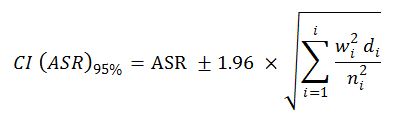 Where wi = the proportion of the standard population in age group idi = the number of deaths in age group ini = the number of people in the population in age group iNumerator:Number of deathsNumerator data elements:Data Element / Data SetPerson—underlying cause of death, code (ICD-10 2nd edn) ANN-ANNData SourceABS Causes of Death CollectionGuide for useData source type: Administrative by-product dataDenominator:Total populationDenominator data elements:Data Element / Data SetPerson—estimated resident population of AustraliaData SourceABS Estimated resident population (total population)Guide for useData source type: Census-based data plus administrative by-product dataData Element / Data SetPerson—estimated resident population of AustraliaData SourceABS Indigenous estimates and projectionsGuide for useData source type: Census-based data plus administrative by-product dataDisaggregation:2010, 2011, 2012 (updated for revision to ABS causes of death data), 2013— State and territory (total deaths - all causes only).2010, 2011 (updated for revision to ABS cause of death data), 2012 — State and territory, by ICD-10 chapter for underlying cause of death (and total).2003-07, 2004-08, 2005-09, 2006-10, 2007-11 (resupplied for updated Indigenous Estimated Resident Population), 2008-12—State and territory, by major cause of death by Indigenous status.2012 — Nationally, by remoteness (total deaths - all causes only).Some disaggregation may result in numbers too small for publication. Disaggregation by Indigenous status will be based on data only from jurisdictions for which the quality of Indigenous identification is considered acceptable—NSW, Qld, SA, WA and NT.Disaggregation data elements:Data Element / Data SetPerson-underlying cause of death, code (ICD-10)Data SourceABS Causes of Death CollectionGuide for useData source type: Administrative by-product dataData Element / Data SetPerson—Indigenous status, code NData SourceABS Causes of Death CollectionGuide for useData source type: Administrative by-product dataData Element / Data SetPerson—area of usual residence, statistical area level 2 (SA2) code (ASGS 2011) N(9)Data SourceABS Causes of Death CollectionGuide for useData source type: Administrative by-product data
Used for disaggregation by state/territory and remotenessComments:Most recent data available for 2015 National Healthcare Agreement (NHA) performance reporting:2013 (total deaths)2012 (cause of death)Aggregated data 2008-2012 (Indigenous status)Cause of death data are final (2010), revised (2011) and preliminary (2012).Single year data will be reported for time series analysis.Denominators used in the calculation of rates for the Indigenous population are ABS estimates (Series B, 2011 Census-based). Non-Indigenous estimates are only available for Census years; in the intervening years the population is calculated by subtracting the estimated Indigenous population from the total population ERP.A system error affected the reporting of WA Aboriginal and Torres Strait Islander death registrations for 2007, 2008 and 2009 which affected the WA and national death rates reported for the 2011 and 2012 CRC reports. These data were revised for 2013 reporting.Indigenous and non-Indigenous analysis excludes records where Indigenous status was 'not stated'.Due to small number of Indigenous deaths reported each year, 5 year combined data will be reported for the current reporting period. For rate calculations, the average of the numerator is divided by the mid-point ERP for the time period.Data by remoteness and SEIFA Index of Relative Socioeconomic Disadvantage (IRSD) may be available, pending assessment of data quality.Further details (including historical data) are available from the Aboriginal and Torres Strait Islander Health Performance Framework (Indicator 1.22 and 1.23).http://www.health.gov.au/indigenous-hpfRepresentational attributesRepresentational attributesRepresentation class:RateData type:RealUnit of measure:PersonFormat:N[NN].NIndicator conceptual frameworkIndicator conceptual frameworkFramework and dimensions:Deaths
 Data source attributesData source attributesData sources:Data SourceABS Estimated resident population (total population)FrequencyQuarterlyData quality statementABS Estimated resident population (total population), QSData custodianAustralian Bureau of StatisticsData SourceABS Causes of Death CollectionFrequencyAnnualData quality statementABS causes of death collection, QSData custodianAustralian Bureau of StatisticsData SourceABS Indigenous estimates and projectionsData custodianAustralian Bureau of StatisticsAccountability attributesAccountability attributesReporting requirements:National Healthcare AgreementOrganisation responsible for providing data:Australian Bureau of StatisticsFurther data development / collection required:Specification: Final, the measure meets the intention of the indicator. Relational attributes Relational attributes Related metadata references:Supersedes National Healthcare Agreement: PI 08-Major causes of death, 2014Health!, Superseded 14/01/2015
Has been superseded by National Healthcare Agreement: PI 08–Major causes of death, 2016Health!, Superseded 31/01/2017
See also National Healthcare Agreement: PI 06-Life expectancy, 2015Health!, Superseded 08/07/2016
See also National Healthcare Agreement: PI 07-Infant and young child mortality rate, 2015Health!, Superseded 08/07/2016
See also National Healthcare Agreement: PI 16-Potentially avoidable deaths, 2015Health!, Superseded 08/07/2016